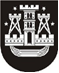 KLAIPĖDOS MIESTO SAVIVALDYBĖS TARYBASPRENDIMASDĖL KLAIPĖDOS MIESTO SAVIVALDYBĖS TARYBOS 2021 M. VASARIO 25 D. SPRENDIMO NR. T2-39 „DĖL KLASIŲ IR MOKINIŲ skaičiaus KLAIPĖDOS MIESTO SAVIVALDYBĖS bendrojo ugdymo mokyklose 2021–2022 mokslo metams NUSTATYMO“ pakeitimo2021 m. rugsėjo 30 d. Nr. T2-210KlaipėdaVadovaudamasi Lietuvos Respublikos vietos savivaldos įstatymo 18 straipsnio 1 dalimi, Klaipėdos miesto savivaldybės taryba nusprendžia:1. Pakeisti Klaipėdos miesto savivaldybės tarybos 2021 m. vasario 25 d. sprendimą Nr. T2-39 „Dėl klasių ir mokinių skaičiaus Klaipėdos miesto savivaldybės bendrojo ugdymo mokyklose 2021–2022 mokslo metams nustatymo“ ir priedą išdėstyti nauja redakcija (pridedama).2. Skelbti šį sprendimą Klaipėdos miesto savivaldybės interneto svetainėje.Savivaldybės mero pavaduotojasArvydas Cesiulis